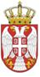 	Република СрбијаОСНОВНА ШКОЛА „КРАЉ ПЕТАР  I“        Ниш, Војводе Путника бр. 1           Број: 610-954/1-2-2021- 05        Датум: 13. 09. 2021. годинеИЗВОД ИЗ ЗАПИСНИКА СА ПРВЕ СЕДНИЦЕ САВЕТА РОДИТЕЉА ОДРЖАНЕ ДАНА 13. 09. 2021. ГОДИНЕ СА ПОЧЕТКОМ У 18 ЧАСОВА	1. Одлука о избору председника , заменика и записничара Савета родитеља;	2. Одлука о доношење Плана рада Савета родитеља за текућу школску годину 	3.  Одлука о предлагању представника за:              - Стручни актив за Развојно планирање	- Тим за инклузивно образовање	- Тим за заштиту од дискриминације, насиља, злостављања и занемаривања;	- Тим за самовредновање;	- Тим за обезбеђивање квалитета и развој Школе;	-Тим за развој међупредметних компетенција и предузетништва;	- Тим за професионалну орјентацију.	5. Одлука о предлагању представника и заменика родитеља за Локални Савет родитеља; 	6. Разматрен је Извештај о  успеху и дисциплини  ученика на крају школске 2020/21. године ; 	7. Разматрен је Извештај о завршном испиту у школској 2020/21. години;	8. Одлука о усвајању Извештаја о реализацији Плана рада Савета родитеља у школској 2020/21. години;	9. Разматрен је Извештај о  раду Стручног актива за развојно планирање о реализацији Развојног плана Школе за школску 2020/2021.године;	10. Разматрен је Извештај о раду Стручног актива за развој предшколског и школског програма  о реализацији Предшколског и Школског програма за школску 2020/2021. годину – програма образовања и васпитања; 11. Разматрен је Извештај о реализацији наставног плана и програма у школској 2020/21. години;	12. Разматрен је Извештај о самовредновању;	13. Разматрен је Извештај о раду Школе – Извештај о остваривању Годишњег плана рада школе у школској 2019/20. години;	14. Разматрен је Извештај о раду директора Школе ;	15. Разматрен је  предлог Годишњег плана рада школе за школску 2021/22. годину.							ЗаписничарБиљана Станојевић